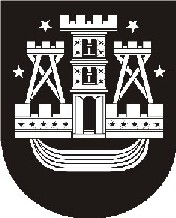 KLAIPĖDOS MIESTO SAVIVALDYBĖS TARYBASPRENDIMASDĖL KLAIPĖDOS MIESTO SAVIVALDYBĖS TARYBOS 2009 M. GEGUŽĖS 29 D. SPRENDIMO NR. T2-205 „DĖL BIUDŽETINĖS ĮSTAIGOS KLAIPĖDOS MIESTO NAKVYNĖS NAMŲ NUOSTATŲ PATVIRTINIMO“ PAKEITIMO2015 m. rugsėjis 24 d. Nr. T2-237KlaipėdaVadovaudamasi Lietuvos Respublikos vietos savivaldos įstatymo 18 straipsnio 1 dalimi ir 20 straipsnio 2 dalies 16 punktu, Klaipėdos miesto savivaldybės taryba nusprendžia:1. Pakeisti Biudžetinės įstaigos Klaipėdos miesto nakvynės namų nuostatus, patvirtintus Klaipėdos miesto savivaldybės tarybos 2009 m. gegužės 29 d. sprendimu Nr. T2-205 „Dėl Biudžetinės įstaigos Klaipėdos miesto nakvynės namų nuostatų patvirtinimo“:1.1. papildyti nauju 10.11 papunkčiu:„10.11. intensyvios krizių įveikimo pagalbos organizavimas ir teikimas įvykio vietoje;“;1.2. buvusį 10.11 papunktį laikyti 10.12 papunkčiu;1.3. pakeisti 13 punktą ir jį išdėstyti taip:„13. Nakvynės namams vadovauja direktorius, kurį skiria į pareigas ir atleidžia iš jų Klaipėdos miesto savivaldybės meras. Meras įgyvendina ir kitas funkcijas, susijusias su Nakvynės namų direktoriaus darbo santykiais, Lietuvos Respublikos darbo kodekso ir kitų teisės aktų nustatyta tvarka.“2. Įpareigoti Almą Kontrimaitę, biudžetinės įstaigos Klaipėdos miesto nakvynės namų direktorę, pasirašyti jos vadovaujamos įstaigos nuostatus ir įregistruoti juos Juridinių asmenų registre.3. Skelbti šį sprendimą Klaipėdos miesto savivaldybės interneto svetainėje.Savivaldybės meras Vytautas Grubliauskas